                     	     Klootschietvereniging 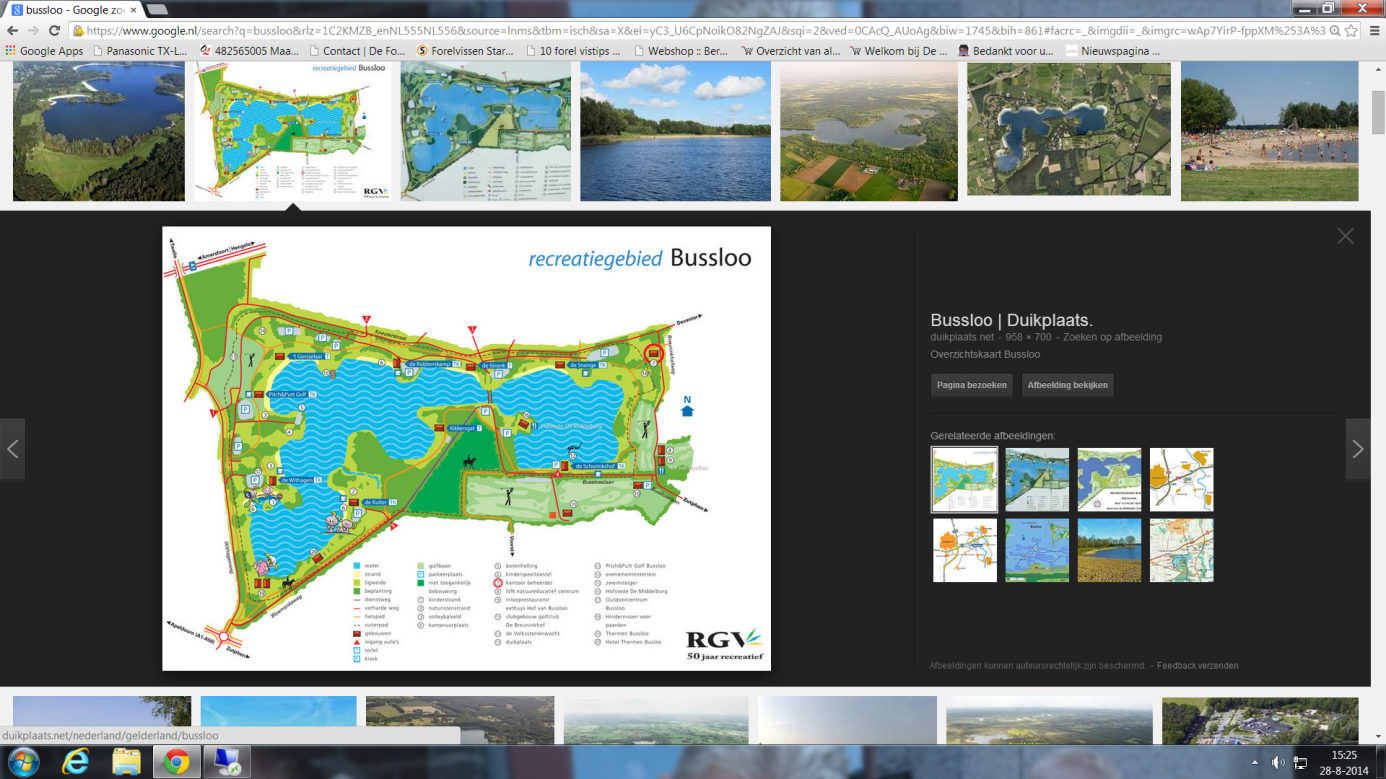 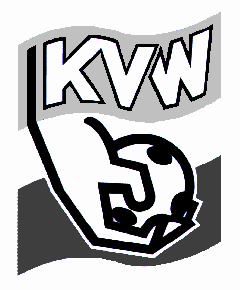 “HET WOUDHUIS”   Uitnodiging:	RONDE VAN BUSSLOO					Zondag 6 nov. 2022     	Beste klootschieters,Op zondag 6 nov. a.s. zal KV het Woudhuis voor de 6e keer de Ronde van Bussloo organiseren. Wij willen u hiervoor dan ook van harte uitnodigen om deel te nemen een prachtig toernooi rondom het mooie recreatiegebied Bussloo.  In 2019 mochten wij ca. 50 enthousiaste teams inschrijven.We hopen natuurlijk iedereen weer te zien op Zondag 6 nov. a.s.Inschrijven is mogelijk in de:				Winnaar 2019Herenklasse (NKB)	ca. 10 km.			KV Zwolle		86 - 2Vrije klasse Heren	ca. 10 km.			’t Loo 1		93 - 18Mixklasse		ca. 10 km.			Nei Drenthe		98 - 12455+ klasse		ca.   8 km.			Eibergen		83 - 26Damesklasse		ca.   8 km.			Oud Ootmarsum	92 - 4	De teams mogen bestaan uit 3, 4 of 5 personenHet inschrijfgeld bestaat uit €10,00 per team, te voldoen op de wedstrijddag.Parkeergelden zijn voor eigen rekening. Sinds dit jaar staan hiervoor op de parkeerplaats betaalautomaten, hier kunt u na betaling (€3,00) met uw pinpas een uitrijkaart halen.De overige kosten van het Recreatieschap neemt KV Het Woudhuis voor haar rekening.Het parcours is weer als vanouds, geen alternatieve route meer. Aanvang:We starten om ca. 09.15 uur met de herenklasse, aansluitend volgen de vrije kl., de mix, de 55+, en de damesklasse.  De exacte aanmeldtijden krijgt u, na de opgave, nog van ons door gegeven.Adres is:  Clubgebouw KV Het Woudhuis   Lupineweg 21,    7325AG   Apeldoorn.De inschrijving dient uiterlijk 23 okt. binnen te zijn op het volgende e-mailadres.	Andrea van der Steen,    e-mail: secretariaatkvw@hotmail.nl  Heeft u nog vragen dan zijn wij graag bereid deze te beantwoorden:Met vriendelijke groet,Namens de toernooicommissie,Andrea van der Steen , telefoon: 06-20161861INSCHRIJFFORMULIER                                              	RONDE VAN BUSSLOO				Zondag 6 nov. a.s.Opgave van 	: ………………………………………………………Contactpersoon	: ………………………………………………………e-mail		: ………………………………………………………telefoonnummer    : …………..   -  ….……….…………………………..Gaarne op het inschrijfformulier aan geven in welke klasse het opgegeven team dit seizoen aan de eigen  afdelingscompetitie deelneemt. invulvoorbeeldteamnr.		deelname in			afdelingscompetitie:	team:  1		herenklasse			1e klasseteam:  4		herenklasse			3e klasseteam:  1		vrije damesklasse		n.v.t.teamnr.		deelname in			afdelingscompetitie:	team:	team:	team:	team:	team:	team:	team:	team:	team:	Inschrijving dient uiterlijk 23 okt. a.s. bij ons bekend te zijn:Mailen naar:		secretariaatkvw@hotmail.nlU mag u opgave uiteraard ook gewoon mailen, zorg er dan wel voor dat het de informatie bevat zoals hierboven is aangegeven.